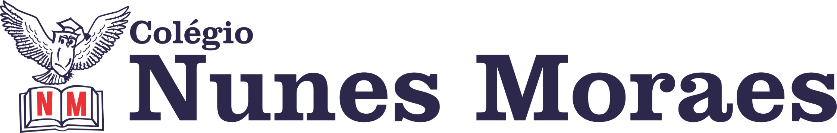 “Que nossa semana seja leve e serena, cheia de bons sentimentos e pensamentos.” Boa semana!FELIZ SEGUNDA-FEIRA!1ª aula: 7:20h às 8:15h – PORTUGUES – PROFESSORA: MARÍLIA VIDALO link da aula será disponibilizado no grupo de whatsapp.1º passo: Organize seu material: livro de arte, p. 53.2º passo: Entre no link disponibilizado.Link de aula gravada:https://sastv.portalsas.com.br/#/channels/1/videos/5629 , minuto 00:25 a 05:30.3º passo: Revisão para a Avaliação de Arte e correção de atividades.Para casa: estudar para a Avaliação de Arte.Durante a resolução dessas questões o professora Marília vai tirar dúvidas no chat/whatsapp (992025273)Faça foto das atividades que você realizou e envie para coordenação Islene(9.9150-3684)Essa atividade será pontuada para nota.2ª aula: 8:15h às 9:10h – CIÊNCIAS – PROFESSORA: RAFAELLA CHAVESO link da aula será disponibilizado no grupo de whatsapp.1º passo: Acessar o link para assistir a aula.2º passo: Correção da atividade de casa: Investigue – página 56, questões 1 a 3.3º passo: Circuito elétrico (praticando) – páginas 43 e 44.4º passo: Atividade de sala: Investigue – páginas 44 e 45, questões 1 a 4.5º passo: Enviar a fotografia para a coordenação.Sugestão de vídeohttps://www.youtube.com/watch?v=wcTUalDazGI  Durante a resolução dessas questões o professora Rafaella vai tirar dúvidas no chat/whatsapp (9992057894)Faça foto das atividades que você realizou e envie para coordenação Islene(9.9150-3684)Essa atividade será pontuada para nota.Intervalo: 9:10h às 9:30h3ª aula: 9:30h às 10:25h - MATEMÁTICA – PROFESSOR: DENILSON SOUSA O link da aula será disponibilizado no grupo de whatsapp.1° passo: Leia a página 74 2° Passo: Enquanto realiza o 1° passo, acesse o link disponibilizado no grupo da sala no WhatsApp para ter acesso a sala de aula no Google Meet.  Obs.: o aluno que não conseguir ter acesso a videoconferência na plataforma Google Meet, deve fazer seguinte: Resolva as Questões da P. 75 e acompanhe o grupo da sala no WhatsApp, o professor Denilson Vai colocar as soluções dessas questões lá. 3° passo: Leia as páginas 75 a 77Durante a resolução dessas questões o professor Denilson vai tirar dúvidas no chat/whatsapp (991652921)Faça foto das atividades que você realizou e envie para coordenação Islene(9.9150-3684)Essa atividade será pontuada para nota.4ª aula: 10:25h às 11:20h – PORTUGUÊS – PROFESSORA: MARÍLIA VIDALO link da aula será disponibilizado no grupo de whatsapp.1º passo: Organize seu material: livro Atividades Suplementares, p. 16.2º passo: Entre no link disponibilizado.Link de aula gravada:https://youtu.be/kMP6N7Woy7o , minuto 14:45 a 27:50.3º passo: Aula explicativa sobre modos verbais.4º passo: Com a turma, a professora resolverá: p. 16 (q. 5 a 8) e p. 19 (q. 5 a 9).Durante a resolução dessas questões o professora Marília vai tirar dúvidas no chat/whatsapp (992025273)Faça foto das atividades que você realizou e envie para coordenação Islene(9.9150-3684)Essa atividade será pontuada para nota.PARABÉNS POR SUA DEDICAÇÃO!